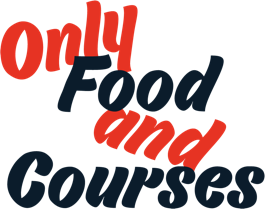 Available from 12.00 – 19.30‘Bloody Mary’ (V)£10Gin & Tonic Cured Salmon £10Prawn Cocktail£12‘Ham, Egg & Chips’£12Smoked Short Rib Hash £14Duck ‘Eclairs’ £14Crab Scotch Egg£14Lobster Doughnuts £14 Beetroot Bakewell£10Lemon Meringue £10Pre-Booking only 20.00 – 22.00We will be serving 6 course tasting menu in the evenings which will change weeklyand will be led by the best seasonal produce that is available to us 6 courses - £65Please make us aware of any allergens or intolerances when booking and we will make the necessary amends to our dishes. We use all 14 allergens in our food, while we will ensure there are no specified allergens in dishes, we are unable to guarantee that there will not be traces of allergens in our dishes Also please make us aware of dietary requirements in advance and we will accommodate where possible, as unfortunately we will be unable to accommodate unless we are made aware in advance Sparkling 
125ml glass or750ml  bottleProsecco Frizzante, Cantina Colli , Italy £6.00 / £25.00Harrow & Hope Brut Reserve, England  £12.00 / £30.00

White 
175ml glass or bottle

Reserve Viognier, France 2019 £6.00 / £24.00Messwein Grüner Veltliner, 2019 £8.00 / £32.00Rose
175ml glass or750ml  bottleMediterranée Rosé IGP, France 2019 £7.00 / £28.00Red
175ml glass or 750 ml bottle2019 Carignan IGP Côtes de Thau, Baron de Badassière, France £6.00 / £24.002017 Rioja Crianza, Bodegas LAN, Spain £9.00 / £34.00 Sweet Wine 
125ml glass or 375ml bottleChâteau Simon, Sauternes Bordeaux, Bottle 2015 
£9.00 / £34.00Coldharbour Lager £4.50Low Voltage IPA £4.50 Elderflower Presse £3.50Haterral Ridge Still or Sparkling Water £3.00Coffees from Volcano Coffee (our neighbours in Brixton) and a selection of Teas £2.00 - £3.00The Maverick £12.00Our Maverick would be nothing without Goose!  Bucks Fizz £12.00A Eurovision classic from the 80’s and Cheryl Baker!   Gin Buck £10.00Our take on the classic and from the Horses Neck with a kick!    Aviation £10.00Think Parma violets and their petals….            Tequila Sunrise £9.00From the ‘Desperado’ album and essential for a summer sunrise….Blue Lagoon £9.00Bluer that the London sky and you still want to dive in!   Woo Woo £9.00Our playfulness and indulgence that you can’t resist - get on the Woo Woo train!Potted Duck Eclair With Crisp Apple, Cranberry & Curly Endive SaladBreaded MushroomsJellied Eels Steak & Ale pie Apple – Olives - Seeds Millionaire Shortbread 